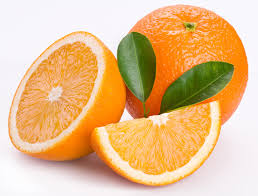 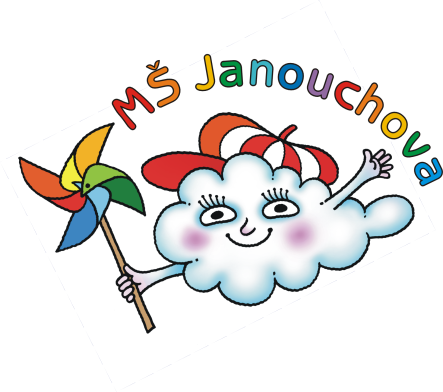 JÍDELNÍ LÍSTEKOD 13. 3. 2023 DO 17. 3. 2023STRAVA JE URČENA K OKAMŽITÉ SPOTŘEBĚ.ZMĚNA JÍDELNÍČKU JE VYHRAZENA.Pavla Maršálková			Helena Zímová		Šárka Ryšavávedoucí kuchařka			vedoucí kuchařka		vedoucí školní jídelnyjídelna Janouchova			jídelna ModletickáČerstvé ovoce, zelenina a bylinky jsou v jídelním lístku zvýrazněny modře.Dbáme na dodržování pitného režimu, po celý den je dětem nabízen mírně oslazený ovocný čaj a voda.PŘESNÍDÁVKAOBĚDSVAČINA13. 3.rybí pomazánka, chléb, pomeranč, čaj s citrónem(1,4)zeleninová polévka s ovesnými vločkamičočka po brněnsku, pečivo, ledový salát s rajčátky, ovocný čaj(1,7,9)obložený chléb s plátkovým sýrem a kapií, mléko(1,7)14.3.žitný chléb, tvarohová pomazánka s lahůdkovou cibulkou, okurka, mléko(1,7)kapustová polévkavepřové maso po italsku, špagety, sýr, jablko, ovocný čaj(1,7)ovocný jogurt, rohlík, kiwi, ovocný čaj(1,7)15. 3.houska, medové máslo, banán, mléko(1,7)dýňový krém s kuskusemkrůtí pečeně, bramborová kaše, ovocný salát s pomerančem, ovocný čaj(1,7,9)celozrnné pečivo, sýrová pomazánka, mrkev, ovocný čaj(1,7)16. 3.obilné kuličky, mandarinka, mléko(1,7)zeleninový vývar s rýžípoděbradské maso, houskový knedlík, hruška, ovocný čaj(1,3,7,9)chléb, pomazánkové máslo, ředkvičky, mléko(1,7)17. 3.chléb, avokádová pomazánka s lučinou, rajčátko, mléko(1,7)kedlubnová polévkaškubánky s mákem, mléko(1,7)chléb, pomazánka z tuňáka, jablko, čaj s citrónem(1,4)